Met de Vriendenloterij 2 Move steunen? Door een speciale samenwerking met de Vriendenloterij kun je vanaf nu met je huidige loten of met nieuwe loten via de Vriendenloterij 2 Move steunen. Hoe werkt het?Met een lot van de Vriendenloterij kun je ‘geoormerkt’ meespelen voor een goed doel en 2Move is zo’n goed doel. Dit betekent dat als je met jouw lot meespeelt voor 2Move een percentage van jouw inleggeld wordt overgemaakt aan 2Move. Het meespelen, de trekkingen en de prijzen blijven gewoon zoals het al was. Win je een prijs dan blijft die uiteraard volledig voor jou. Je kunt op twee manieren meespelen. Omzetten van loten die je al hebtAls je al een of meer loten van de Vriendenloterij hebt kun je hen vragen deze om te zetten naar het goede doel 2 Move. Dit kun je doen door naar het contactformulier van de website van de Vriendenloterij te gaan via  deze link Contact | VriendenLoterij | FAQ en daar te vragen of je loten kunnen worden omgezet naar het goede doel 2 Move met benicode  20539. Je kunt dit vragen via de button ‘ Chat ons’ of met het formulier zelf. Na omzetting stuurt de Vriendenloterij je een bevestiging dat je met het betreffende lot 2 Move steunt. Nieuwe loten kopen Natuurlijk kun je ook een of meer nieuwe loten kopen en met deze loten meespelen voor 2 Move. Er zijn verschillende acties waaraan je kunt meedoen met kans op kleinere of grotere prijzen. Deze vind je op de website van de Vriendenloterij  www.vriendenloterij.nl. Inschrijving voor nieuwe loten regel je via hun website. Als je in het menu van hun website kiest voor “extra’s”, daarna voor “clubs en stichtingen” en dan voor “meespelen voor uw club” kun je aangeven dat je mee wil spelen voor 2 Move. Volg daarna het menu om in te schrijven. Als er om een benicode wordt gevraagd dan is dat 20539. Wij vinden het super fijn als je met jouw loten meespeelt voor 2 Move. Voor jou verandert er niks maar 2 Move ontvangt een mooi bedrag dat we voor de vereniging goed kunnen gebruiken. 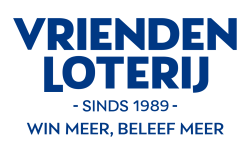 